Nuh’un Gemisi Sağlık Bilimleri Dergisi Editörlüğü’ne,Yayınlanması dileğiyle Nuh’un Gemisi Sağlık Bilimleri Dergisi’ne gönderdiğimiz yazının yazarları olarak, bu çalışmanın, bilimsel ve etik sorumluluğunu üstlendiğimizi, daha önce yurtiçinde ya da yurtdışında Türkçe ya da yabancı bir dilde yayınlanmadığını, başka bir yayın organına yayınlanmak üzere gönderilmediğini, tüm yayın haklarının Nuh’un Gemisi Sağlık Bilimleri Dergisi’ne ait olduğunu kabul ve beyan ederiz. Makalemizin derginizde yayımlanması amacıyla değerlendirilmesini saygılarımızla arz ederiz.Sorumlu Yazar İletişim Bilgileri: (lütfen tamamını doldurunuz)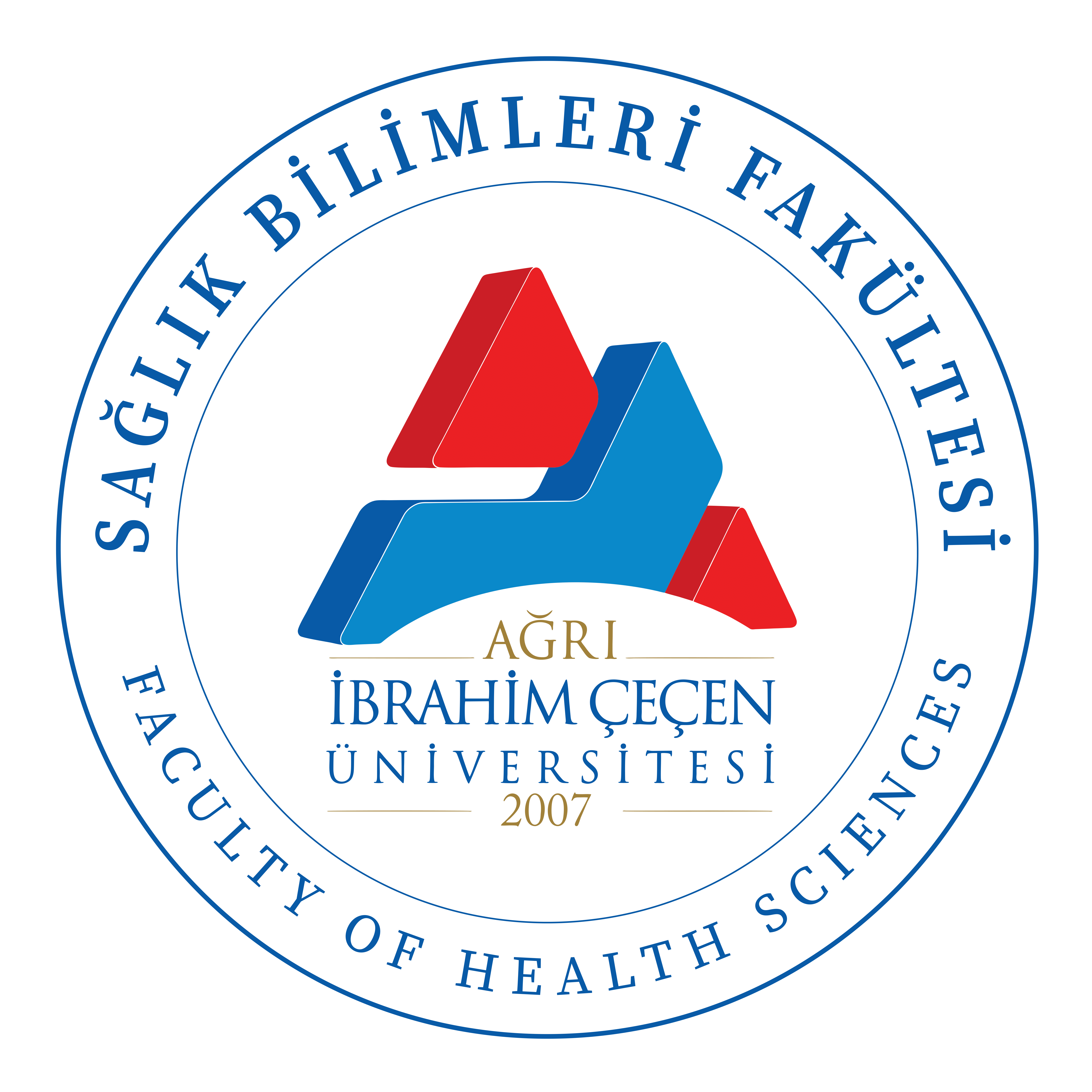 YAYIN HAKLARI DEVİR FORMUMakale başlığı:Makale başlığı:Yazar adı, soyadı, ünvanı (Tüm yazarlar)İmzaTarih1. 2.3.4.5.6.Adı Soyadı, Ünvanı: ORCID numarası:Adres:Tel:Faks:E-posta:İmza:Tarih: